اولا : الجغرافيا السؤال الاول 		اكمل العبارات الاتية  :من اهم الترع شرق الدلتا ......................من اهم القناطر في وادي النيل ................تتميز البيئات المصرية  .....................، ...............تنفسم الزراعة الى زراعة ................،....................تربة وادي النيل خصبة تكثر فيها نسبة ..................من العادات االايجابية في البيئة الزراعية ...............ظهور العشوائيات في اطراف ....................تزداد نسبة الامية في الريف مقارنة ب ...............من العادات السلبية في البيئة الزراعية ...................10- نتيجة المشكلات الاقتصادية لجأالكثير من الشباب الى .......السؤال الثاني  (أ)-عرف ما يأتي :السهل الفيضي 
...............................................................................العشوائيات 
...............................................................................الهجرة 
...............................................................................البطالة 
...............................................................................القناطر
...............................................................................السد
...............................................................................المصرف
...............................................................................الترعة 
................................................................(ب) امامك خريطة صماء لمصر حدد ما تدل عليه الارقام 1- ترعة .........                                                          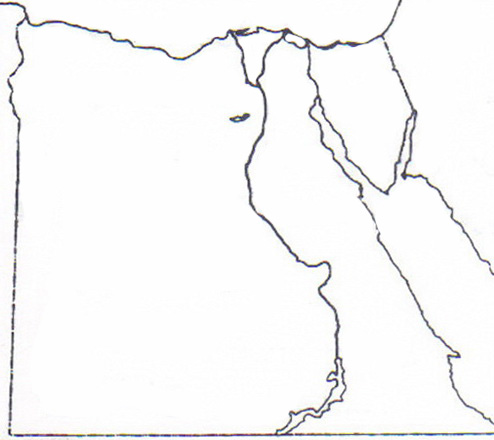 2- قناطر ..........                                                        2  3 3- مدينة تجذب المهاجرين                                                      24- السد                                                                                                           4السؤال الثالث : بم تفسر يعتبر منخفض الفيوم جزء من البيئة الزراعية الفيضية 
.....................................................................................وجود زراعة في الواحات 
.................................................................................تداخل البيئات المصرية 
................................................................................تراجع مساحات الزراعة في الدلتا 
.................................................................................قلة سكان الوادي عن الدلتا 
.................................................................................. ثانيا : تاريخ السؤال الاول :لمن تنسب الاعمال الاتية :فتح مدينة القسطنطينية 
...................................................انتصر في معركة مرج دابق عام 1516
..................................................يدعو الديوان للانعقاد 
......................................................ارسل امهر الصناع الى الاستانة 
....................................................تقوم بالدفاع عن البلاد 
....................................................السؤال الثانيقارن بين معركة مرج دابق و الريدانية السؤال الثالث : ما النتائج المترتبة على :الحكم العثماني لمصر
.............................................................................................................................................................. استيلاء سليم الاول على التحف النادرة 
..............................................................................................................................................................اكتشاف طريق رأس الرجاء الصالح 
..............................................................................................................................................................خبرات الطويلة في البلاد 
.............................................................................................................................................................اهمال العثمانيون العلوم العقلية 
..............................................................................................................................................................من حيثمرج دابقالريدانيةالتاريخالاطرافالنتائج